Анализ результатов анкетирования обратной связи по Зимней школе - 2023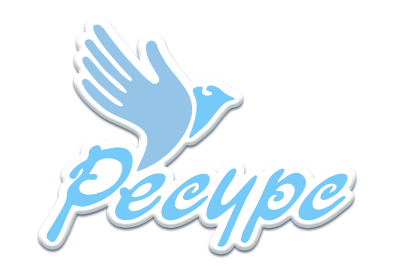  для педагогов-психологов Свердловской области (26.01.2023)1.Организационные условия:1.1. «Удовлетворены ли вы взаимодействием с организаторами мероприятия?», удовлетворенность – 98,0%1.2. «Была ли предварительная информация о мероприятии понятной и исчерпывающей?», удовлетворенность – 96,5 %1.3. «Удовлетворены ли вы формой (форматом) проведения мероприятия?» - удовлетворенность –97,8%2.Содержание мероприятия:2.1. «Была ли тематика мероприятия актуальной для вас?», удовлетворенность – 96,0 %2.2. «Удовлетворены ли вы работой спикеров (ведущих, докладчиков, модераторов)?», удовлетворенность – 98,0%2.3. «Удовлетворены ли вы качеством профессиональной информации, представленной в ходе мероприятия?», удовлетворенность – 96,0%3.Практическая направленность:3.1. «Имела ли информация, представленная в ходе мероприятия, практическое значение?», удовлетворенность – 97,8%3.2. «Мотивированы ли вы по результатам участия в мероприятии к применению полученных знаний в своей практической деятельности?», удовлетворенность – 98,7%3.3. «Хотите ли вы продолжить участие в мероприятиях Центра «Ресурс» по данной тематике?», удовлетворенность – 100%4. Выразите Ваше общее впечатление от участия в мероприятии Спасибо организаторам и всем спикерам. Все выступления отличались живой подачей материала, качеством и насыщенностью материла.Всё чётко, доступно, информативно.Замечательно. Много практики. Спасибо.Каждая школа для меня очень важна, т.к. на ней даются эффективные и проверенные временем и опытом практики и методики. Благодарю за это мероприятие, очень нужное.Понравились выступления спикеров с предоставлением видео.Спасибо за такое мероприятие! За формат, за качество!К сожалению, присоединилась к мероприятию поздно: не видела многие выступления. Но интерес большой к опыту работ коллег. Это всегда полезно, познавательно, приобщает к единому профессиональному пространству, мотивирует к рефлексии собственного опыта, поиску решений своих профессиональных задач.  Спасибо большое за эту возможность, за ваш труд.Хочу выразить огромную благодарность и признательность организаторам "Зимней школы-2023", за организацию мероприятия и возможность обмена опытом работы педагогов-психологов. Все темы были очень содержательными, полезными, дополненными примерами из практической деятельности.Всё хорошо прошло.Полезно, интересно.Отлично!!!Спасибо, за предоставленные материалы и практику!Познавательное мероприятие.Информация всех спикеров было структурированной, практической и полезной. Я была рада услышать практический опыт педагогов-психологов.Супер! Многое захотелось использовать в своей работе. Спасибо!Интересно, познавательно, полезно.Хороший, нужный, мотивирующий материал.Узнала много нового, вспомнила старое.Практическая значимость!Хотелось бы больше выступлений услышать.Впечатление в целом положительное. Были интересные спикеры со своими практическими примерами.Спасибо.Удобный формат. Очень интересно увидеть опыт коллег. Отличная организация мероприятия, оповещения, напоминания и во время проведения четко все по времени.Спасибо большое за новую практическую деятельность. Очень многое взяла себе для коррекционной работы. Очень важно, что есть материалы в электронной форме.Спасибо большое! Подчерпнула много интересных методов и техник, которые буду применять в работе.Участвую в мероприятии первый раз, но очень интересно и все практики полезные, которые можно применять в работе.Интересно и познавательно.Спасибо.Интересные и информативные выступления! Большое спасибо за практический аспект!Мероприятие познавательное, материалы интересные.Всё очень понравилось!Много интересного и полезного практического материала.Спасибо, очень интересно узнать опыт работы коллег. в свою копилку есть что добавить.Все выступающие молодцы. Хорошая подготовка мероприятия.Практикоориенторованное мероприятие - это самое важное.Хорошая организация мероприятия.Все отлично! Замечательные выступления.Все понравилось, спасибо большое.Большое спасибо! Всё понравилось. Хорошо, что все материалы во время проведения мероприятия уже загружены и есть возможность их параллельно просматривать. Тем самым можно выбрать наиболее интересные выступления и подойти к экрану именно в нужное время. Ведь идет рабочий день.В некоторых выступлениях слишком много теории, при этом мало результата. Или результат представлен научными словами без подтверждения результативности обучения или коррекции у ребенка.Актуальные темы.Очень полезное мероприятие!Мероприятие прошло в доброжелательной атмосфере, все проблемы устранялись быстро и качественно.5. Укажите наиболее интересные для Вас темы обучающих мероприятий, в которых Вы хотели бы принять участие:Развитие межполушарных связей, новые упражнения, ранее широко не представленные в литературе.Обучение навыкам гигиены детей с РАС.Система коррекционной работы с детьми с СДВГ.Практические наработки и эффективные технологии в работе учителя-логопеда.ОВЗ, сопровождение. Направления на ТПМПК.Пока не могу ответить.Темы были интересными и актуальными.Арт- терапия.Песочная терапия.Все темы интересны.Нейропсихологические упражнения и игры в
работе с детьми с ЗПР и ТНР.Нейропсихологические упражнения и игры. Способы повышения мотивации и ответственности подростков.Наиболее интересной темой для меня стала тема: развитие межполушарного взаимодействия у детей младшего возраста и с ограниченными возможностями.Психологическая подготовка к экзаменам детей и родителей.Все интересны. Нейропсихология, метафорические карты, пескотерапия.Мне интересна любая тема, связанная с коррекционной педагогикой, а также с социальной адаптацией лиц с ОВЗ и инвалидов.Взаимодействие с родителями детей с ОВЗ.Нейропсихология.Борьба со страхом, тревогой у старших школьников с ОВЗ. В целом интересны многие темы, связанные с подростками с ОВЗ. Почему именно подростки, потому что о них меньше всего говорят, а ведь множество подростков, с кем в детстве не занимались.Буллинг.Сопровождение детей ОВЗ. Работа педагога-психолога с неговорящими детьми.Более подробно хотелось бы углубиться в тему: «Легоконструирование в работе педагога-психолога».Нейропсихологические упражнения в работе педагога-психолога.Работа с детьми ОВЗ, межполушарное развитие, взаимодействие с родителями детей с ОВЗ.Тема преемственности дошкольного и начального уровней образования.Инклюзивное образование.Диагностика детей с ОВЗ в ДОУ.Элементы арт-терапии.Нейропсихологические игры в работе с детьми с ОВЗ.Эффективные программы в работе с детьми ОВЗ.Все.Работа с неговорящими детьми в ДОУ.Сенсорная интеграция как метод развивающей работы.Сказкотерапия и нейропсихологические упражнения.Темы все достаточно актуальны и интересны.Все темы, касающиеся обучения и воспитания детей в ОВЗ.Работа медиатора в общеобразовательной школе. 
Взаимодействие с педагогами. Профилактика эмоционального выгорания. 
Правовые аспекты в работе педагога-психолога.Работа с подростками по профилактике суицидального поведения.Различные темы.Организация дистанционной работы детско -родительских отношений.Работа медиатора в общеобразовательной школе. 
Взаимодействие с педагогами. Профилактика эмоционального выгорания. 
Правовые аспекты в работе психолога.6. Напишите Ваши рекомендации по организации последующих мероприятий: Удачи!Всё хорошо.Побольше мероприятий для "школьников".Всё доступно, информативно!По времени хотелось бы сдвинуть. начало перенести на 13.00-14.00.Пока нет.Всё было хорошо организовано.Меньше требовательности.Доступность скачивания.Организация на высшем уровне у вас. Спасибо.Только тех. поддержка.Проводить мероприятие не раньше 14.00.Организация мероприятия была на высоком уровне, рекомендаций нет.Чаще проводить.Всё хорошо.Очень бы хотелось более подробно рассмотреть работу с метафорическими картами.Всё прошло на высшем уровне. Информация была доступной и без лишней "воды".Всё устраивает.Разделить на направления выступления. У вас хорошо налаженный механизм. Конечно бы хотелось очного формата с практическими упражнениями, я так же понимаю на сколько это сложный формат и что не многие бы смогли на него попасть из удаленных мест проживания.Нет.Предложений нет, всё отлично! Молодцы все организаторы ШКОЛЫ!!!Организация формата мероприятия устраивает.Нет рекомендаций.Рекомендаций нет.Больше практики.Спасибо! Все темы интересны.Нет рекомендаций.Начинать работу хотя бы с 12.00 в первую половину дня у многих коллег уроки.Всё замечательно. Так держать.Организация удовлетворительная.Вы молодцы и продолжайте дальше!Всё хорошо, спасибо.Затрудняюсь. Всё отлично.